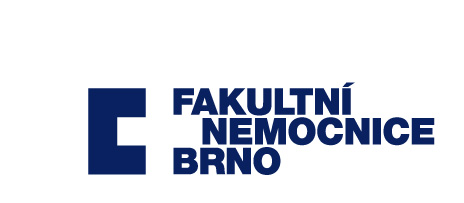 Kupní smlouvauzavřená níže uvedeného dne, měsíce a roku v souladu s ustanoveními § 2079 a násl. zákona  č. 89/2012 Sb., občanský zákoník, v platném znění, mezi těmito smluvními stranami:PROSSAN CZ s.r.o.IČO: 05673585DIČ: CZ05673585se sídlem:  Rakvická 862/2, 691 45 Podivínzastoupena: jednatelem Zdenkem Trpělkoubankovní spojení: Raiffeisenbank CZčíslo účtu: 222444387/5500Zapsána v obchodním/živnostenském rejstříku vedeném Krajským soudem v Brně, oddíl C, vložka 98480dále jen „Prodávající“ na straně jednéaFakultní nemocnice Brno IČO: 65269705DIČ: CZ65269705se sídlem: Brno, Jihlavská 20, PSČ 625 00zastoupena:  prof. MUDr. Jaroslavem Štěrbou, Ph.D., ředitelembankovní spojení: Česká národní bankačíslo bankovního účtu: 71234621/0710FN Brno je státní příspěvková organizace zřízená rozhodnutím Ministerstva zdravotnictví. Nemá zákonnou povinnost zápisu do obchodního rejstříku, je zapsána v živnostenském rejstříku vedeném Živnostenským úřadem města Brna,dále jen „Kupující“, na straně druhé,v následujícím znění:I.Předmět smlouvyPředmětem této smlouvy je sjednání závazku Prodávajícího dodat Kupujícímu řádně a včas dále specifikovaná vozidla sanitní dopravní služby, dále též „Zboží“, a to za podmínek sjednaných dále v této smlouvě, sjednání závazku Prodávajícího převést na Kupujícího vlastnické právo ke Zboží a dále sjednání závazku Prodávajícího řádně a včas dodané Zboží převzít a zaplatit za něj Kupujícímu sjednanou cenu.II.Předmět plněníProdávající se zavazuje dodat Kupujícímu Zboží (3ks vozidel sanitní dopravní služby), typ: Renault Trafic jehož přesná technická specifikace včetně příslušenství je obsažena v Příloze č. 1 této smlouvy, tvořící nedílnou součást této smlouvy.Prodávající se zavazuje dodat Kupujícímu společně se Zbožím i veškeré doklady, které se ke Zboží vztahují, tj. zejména doklady nutné k převzetí a k řádnému užívání Zboží:kompletní sadu technické dokumentace k údržbě vozidla (jako je např. dílenská příručka jednotlivých agregátů, soupis metodiky postupu při provádění autorizovaného záručního servisu, schémata elektroinstalace, vzduchové a chladící soustavy, diagnostické postupy apod.) v tištěné formě a zároveň v počtu jednoho (1) ks na elektronickém nosiči (CD, DVD nebo flash disku), cena je zahrnuta v ceně Zboží, tzn., nebude ve faktuře uvedena jako samostatná cenová položka), průvodní doklady: technický průkazdodací listnávod k vozu a k jeho příslušenstvíservisní kniha vč. záručních podmínekseznam výbavy vozu (případně záruční list k dodatečné výbavě vozu)bezpečností a technický list o provozních kapalinách (značka, typ, přesné obchodní označení)záruční listspecifikaci jednotlivých materiálů dodávaného vozidla, a to v rozsahu umožňujícím určení správného způsobu  a technologie jejich svařování pro případné opravy, především nosných částí vozidlajednu (1) kompletní sadu katalogů náhradních dílů vozidla v tištěné formě a zároveň v počtu jednoho (1) ks na elektronickém nosiči (CD, DVD nebo flash disku), cena je zahrnuta v ceně Zboží, tzn., nebude ve faktuře uvedena jako samostatná cenová položka. Po celou dobu životnosti Zboží bude Kupujícímu umožněn přístup ke katalogu náhradních dílů.jednu (1) licenci k přístupu na internetovou verzi katalogů náhradních dílů, a to po celou dobu životnosti Zboží, včetně aktualizace časových norem oprav vozidel. V případě, že Prodávající nemá k dispozici poskytnutí licence podle předchozí věty, zavazuje se Kupujícímu poskytovat pravidelně aktuální verze katalogů s náhradními díly jak v tištěné podobě v počtu jednoho (1) kusu, tak i v počtu jednoho (1) ks v elektronické formě (CD, DVD nebo flash disku) a to po celou dobu životnosti Zboží. Cena je zahrnuta v ceně Zboží, tzn., nebude ve faktuře uvedena jako samostatná cenová položka.prohlášení o shodě dle zákona č. 22/1997 Sb., o technických požadavcích na výrobky, ve znění pozdějších předpisů, a souvisejících předpisů v platném znění, s uvedením klasifikační třídy, a to v českém jazyce, ve dvou vyhotoveních (1x v listinné podobě, 1x v datové podobě na CD/DVD/USB flash disku ve formátu *.pdf, *.png nebo *.jpg). Zároveň bude přímo na Zboží a v uživatelském manuálu grafické znázornění této shody prostřednictvím značky CE.Veškerou dokumentaci a ostatní doklady uvedené v této je Prodávající povinen dodat v českém jazyce. Dokumentace a ostatní doklady předložené na elektronickém nosiči (CD, DVD nebo flash disku) bude Prodávajícím poskytnuta ve formátu nevyžadujícím specializované programy (kdy formáty nevyžadujícími specializované programy jsou na mysli zejména standardní formáty používané programy sady Microsoft Office, nebo Adobe Acrobat. Zejména pak formáty typu.doc; .docx; .xls; xlsx; .pdf apod..III.Zaškolení personálu KupujícíhoIII. 1 Smluvní strany se dohodly, že Prodávající je povinen poskytnout Kupujícímu taktéž služby   spočívající v zaškolení personálu Kupujícího, a to za následujících podmínek:Prodávající je povinen provést zaškolení pro 2 pracovníky technického personálu Kupujícího, které tyto pracovníky zaškolí na manipulaci s vozidlem a technickou obsluhu, opravu a údržbu vozidel,Prodávající je povinen provést zaškolení pro 2 řidiče Kupujícího, které tyto pracovníky proškolí na manipulaci s vozidlem zejména na správné užívání v provozu,III. 2 Smluvní strany se dohodly, že výše uvedená zaškolení budou Prodávajícím zajištěna v       českém jazyce. Zaškolení budou realizována v areálu Kupujícího viz odstavec IV.2 Smluvní strany se dohodly, že konkrétní termíny zaškolení budou určeny na základě předchozí dohody Smluvních stran, a to po dodávce Zboží.	III.3 Zaškolení podle čl. III. bude provedeno bez nároku na úplatu nad rámec sjednané ceny plnění.IV.Dodání plněníProdávající se zavazuje dodat Zboží a veškeré doklady, které se ke Zboží vztahují, Kupujícímu nejpozději do 130 dní ode dne účinnosti této smlouvy a Kupující se zavazuje dodané Zboží převzít:  Místem plnění, tj. místem dodání Zboží je Fakultní nemocnice Brno, Pracoviště Nemocnice Bohunice a Porodnice, Odbor hospodářsko-technické správy - Doprava, Jihlavská 20, 625 00 Brno.Prodávající se zavazuje oznámit Kupujícímu konkrétní termín dodání Zboží pět pracovních dnů před plánovaným termínem dodání na obchodní oddělení FN Brno paní ......................... tel: .........................., a písemně na e-mail: ...................................... a na e-mail: ................................... Bez tohoto oznámení není Kupující povinen Zboží převzít.Součástí plnění dle čl. II.1. této smlouvy je i provedení instalace Zboží vč. konfigurace modalit (nastavení workflow) – pouze u Zboží, u nějž je vyžadováno, uvedení Zboží do provozu, předvedení jeho funkční zkoušky vč. přejímací zkoušky dlouhodobé stability (pouze u Zboží, které této zkoušce podle zákona č. 307/2002 Sb., o radiační ochraně, ve znění pozdějších předpisů, podléhá), vstupní validace či kalibrace (pouze u Zboží, u nějž je při provozu vyžadována), ověření přenosu dat do archivu MARIE PACS (pouze u Zboží, u nějž je vyžadováno) a odzkoušení bezproblémového provozu (např. formou testovacího provozu) za přítomnosti zástupců klinik, zaměstnance Obchodního oddělení a Oddělení zdravotnické techniky Kupujícího.Zástupci Prodávajícího a Kupujícího sepíší a podepíší při dodání Zboží předávací protokol, dále jen „Protokol o předání a převzetí Zboží“. Prodávající i Kupující jsou oprávněni v Protokolu o předání a převzetí Zboží uvést jakékoliv záznamy, připomínky či výhrady; tyto se však nepovažují za změnu této smlouvy či dodatek k této smlouvě. Neuvedení jakýchkoliv (i zjevných) vad do Protokolu o předání a převzetí Zboží neomezuje Kupujícího v právu oznamovat zjištěné vady Prodávajícímu i po dodání Zboží v průběhu záruční doby. Okamžikem předání a převzetí Zboží na základě Protokolu o předání a převzetí Zboží nabývá Kupující vlastnické právo ke Zboží a přechází na Kupujícího nebezpečí škody na Zboží.V.Cena plnění a platební podmínkyCena plnění se sjednává jako cena pevná a konečná za veškerá plnění poskytovaná Prodávajícím Kupujícímu na základě této smlouvy a činí:Sjednaná celková cena plnění zahrnuje kromě Zboží zejména náklady na dopravu do místa plnění, obaly, naložení, složení, pojištění během dopravy, případné clo, instalaci vč. konfigurace modalit (pouze u Zboží, u nějž je vyžadováno), uvedení do provozu, provedení funkční zkoušky vč. přejímací zkoušky dlouhodobé stability (pouze u Zboží, které této zkoušce podle zákona č. 307/2002 Sb., o radiační ochraně, ve znění pozdějších předpisů, podléhá), vstupní validace či kalibrace (pouze u Zboží, u nějž je při provozu vyžadována), ověření přenosu dat z přístroje na pracovní stanici (pokud je u přístroje samostatná pracovní stanice), ověření přenosu dat do archivu MARIE PACS (pouze u Zboží, u něhož je požadováno) a odzkoušení bezproblémového provozu, recyklační poplatek (pouze u Zboží, které tomuto poplatku podle zákona č. 541/2020 Sb., o odpadech, ve znění pozdějších předpisů, podléhá), preventivní bezpečnostně technické kontroly vč. aktualizace příp. firmware SW, zkoušek dlouhodobé stability (pouze u Zboží, které této zkoušce podle zákona č. 307/2002 Sb., o radiační ochraně, ve znění pozdějších předpisů, podléhá), validace nebo kalibrace parametrů (pouze u Zboží, u nějž je při provozu vyžadována) v průběhu záruční doby.Prodávající potvrzuje, že sjednaná cena plnění zcela odpovídá nabídce Prodávajícího předložené v zadávacím řízení. V případě rozporu mezi touto smlouvou a nabídkou Prodávajícího uhradí Kupující cenu plnění pro Kupujícího výhodnější. Změna ceny plnění je výhradně podmíněna změnou právních předpisů vztahujících se k předmětu této smlouvy, která má prokazatelný vliv na výši ceny plnění.Kupující se zavazuje uhradit kupní cenu ve třech rovnoměrných splátkách, první splátka bude 60 dnů od data vystavení faktury, každá další splátka bude 30 dnů od splatnosti předchozí splátky. Součástí faktury bude splátkový kalendář, datum splatnosti faktury bude shodné s datem poslední splátky. Daňový doklad vystaví prodávající vždy po splnění dílčí dodávky a předání předmětu plnění. Splatnost faktury je 60 dnů od data vystavení faktury. Datum uskutečnění zdanitelného plnění bude shodné s datem předání předmětu plnění objednateli, tj. datem podpisu předávacího protokolu/dodacího listu.Faktura musí splňovat veškeré náležitosti daňového a účetního dokladu stanovené právními předpisy, zejména musí splňovat ustanovení zákona č. 235/2004 Sb., o dani z přidané hodnoty, ve znění pozdějších předpisů, a musí na ní být uvedena sjednaná cena plnění a datum splatnosti v souladu se smlouvou, jinak je Kupující oprávněn vrátit fakturu Prodávajícímu k přepracování či doplnění. V takovém případě běží nová lhůta splatnosti ode dne doručení opravené faktury Kupujícímu.Na plnění podléhající režimu přenesené daňové povinnosti bude vystavena zvláštní faktura. Kupní cena za takové plnění bude účtována bez DPH, pouze s uvedením příslušející sazby DPH.Částka přeúčtovaného poplatku na recyklaci elektroodpadu dle zákona č. 541/2020 Sb., o odpadech, ve znění pozdějších předpisů, bude na faktuře uvedena zvlášť.Úhrada ceny plnění bude provedena bezhotovostním převodem z bankovních účtů Kupujícího na bankovní účet Prodávajícího. Dnem úhrady se rozumí den odepsání příslušné částky z účtu Kupujícího.V případě, že v okamžiku uskutečnění zdanitelného plnění bude Prodávající zapsán v registru plátců daně z přidané hodnoty jako nespolehlivý plátce, má Kupující právo uhradit za Prodávajícího DPH z tohoto zdanitelného plnění, aniž by byl vyzván jako ručitel správcem daně Prodávajícího, postupem v souladu s § 109a zák. č. 235/2004 Sb., o dani z přidané hodnoty, ve znění pozdějších předpisů.Pokud Kupující uhradí částku ve výši DPH na účet správce daně Prodávajícího a zbývající částku sjednané ceny plnění (relevantní část bez DPH) Prodávajícímu, považuje se jeho závazek uhradit sjednanou kupní cenu plnění za splněný. Dnem úhrady se rozumí den odepsání poslední příslušné částky z účtu Kupujícího.Prodávající je oprávněn postoupit své peněžité pohledávky za Kupujícím výhradně po předchozím písemném souhlasu Kupujícího, jinak je postoupení vůči Kupujícímu neúčinné. Prodávající je oprávněn započítat své peněžité pohledávky za Kupujícím výhradně na základě písemné dohody obou smluvních stran, jinak je započtení pohledávek neplatné.VI.Kvalita Zboží, odpovědnost za vady a záruční podmínkyProdávající je povinen dodat Kupujícímu Zboží v plně funkčním stavu, v jakosti a technickém provedení odpovídajícím platným předpisům Evropské unie a odpovídajícímu požadavkům stanoveným právními předpisy České republiky, harmonizovanými českými technickými normami a ostatními ČSN, které se vztahují ke Zboží, zejména požadavkům zákona č. 22/1997 Sb., o technických požadavcích na výrobky, ve znění pozdějších předpisů, a souvisejících předpisů, v platném znění.Prodávající prohlašuje, že Zboží, které dodá na základě této smlouvy, zcela odpovídá podmínkám stanoveným v zadávacích podmínkách uplatněných v zadávacím řízení, ve kterém byla nabídka Prodávajícího na dodání Zboží vybrána jako nejvhodnější.Prodávající se zavazuje, že v okamžiku převodu vlastnického práva ke Zboží nebudou na Zboží váznout žádná práva třetích osob, a to zejména, předkupní právo, zástavní právo nebo právo nájmu.Prodávající se zavazuje, že dodané Zboží (vč. veškerých jeho jednotlivých komponent) bude po dobu nejméně 24 měsíců nebo ujetých 100 000 km, podle toho, která skutečnost nastane dříve (počítáno ode dne předání a převzetí Zboží na základě Protokolu o předání a převzetí Zboží) způsobilé pro použití k obvyklému účelu a že si nejméně po tuto dobu zachová své vlastnosti v souladu s touto smlouvou a zadávacími podmínkami Kupujícího. Prodávající tedy poskytuje Kupujícímu záruku za jakost dodaného Zboží v délce nejméně po dobu dobu nejméně 24 měsíců nebo ujetých 100 000 km, podle toho, která skutečnost nastane dříve (počítáno ode dne předání a převzetí Zboží).Záruční doba neběží po dobu, po kterou Kupující nemohl zboží užívat pro vady, za které odpovídá Prodávající.Prodávající poskytuje Kupujícímu záruku na dosažení garantované životnosti Zboží stanovené výrobcem v délce 24 měsíců . Garantované životnosti Zboží není dosaženo, pokud z důvodu koroze a/nebo únavového porušení základních nosných částí karoserie včetně zavěšení náprav a agregátů Zboží nemůže být provozováno v souladu s platnými předpisy upravujícími technické podmínky pro provoz na pozemních komunikacích v České republice. V případě, že nebude dosaženo garantované životnosti Zboží má kupující právo na úhradu poměrné části kupní ceny Zboží.Jako důvod nedosažení garantované životnosti nemůže prodávající uvést přetěžování vozidla provozem nebo cestujícími.            Dále prodávající poskytuje kupujícímu:záruku na konstrukční a výrobní vady (tj. vady vzniklé během používání vozidla vdůsledku chybné konstrukce, únavové destrukce nebo nedodržení konstrukční či technologické dokumentace během výroby vozidla), a to po celou dobu životnosti vozidla, tzn. 24 měsícůzáruku na životnost podlahové krytiny v délce odpovídající garantované životnosti vozidla, tzn. 36 měsícůzáruku na svářečské práce a neprorezavění karoserie v délce 24 měsícůZe záruk a garancí jsou vyloučeny pouze součásti podléhající běžnému opotřebení, pokud jejich životnost neklesne pod obvyklé hodnoty (a to pouze tyto komponenty: brzdové obložení, brzdové kotouče, žárovky, pneumatiky, gumičky stěračů, filtrační vložky, klínové řemeny). Prodávající poskytuje Kupujícímu záruku v délce 20 000km  na životnost brzdového obložení a brzdových kotoučů.Prodávající se zavazuje, že bude provádět pravidelné servisní prohlídky (preventivní bezpečnostně technické kontroly) předepsané výrobcem a platnými právními předpisy, zejména zákonem č. 268/2014 Sb., o zdravotnických prostředcích a o změně zákona č 634/2004 Sb., o správních poplatcích, ve znění pozdějších předpisů, v platném znění, vč. aktualizace příp. firmware SW, zkoušek dlouhodobé stability (pouze u Zboží, které této zkoušce podle zákona č. 307/2002 Sb., o radiační ochraně, ve znění pozdějších předpisů, podléhá), validace nebo kalibrace parametrů (pouze u Zboží, u nějž je při provozu vyžadována); tyto úkony bude Prodávající v záruční době provádět bez vyzvání Kupujícího/Objednatele, včetně dodání potřebného materiálu a náhradních dílů, a to bez nároku na další úplatu nad rámec sjednané ceny plnění. Dále se Prodávající zavazuje k provádění bezplatného záručního servisu na baterii. Prodávající se zavazuje zajišťovat pro Kupujícího dodávky náhradních dílů k dodávanému Zboží po dobu jeho garantované životnosti. Prodávající bude zbaven jakýchkoliv závazků plynoucích z poskytnutých záruk, pokud závada nebo jakákoliv další škoda, která by jinak byla zahrnuta v některé ze záruk, vznikla z důvodů, které nelze rozumně započítat k tíži prodávajícího, tedy zejména:úmyslným nebo neúmyslným poškozením vozidla třetí stranou;dopravní nehodou, pokud tato nevznikla v souvislosti s vadou podléhající některé ze záruk;vandalismem;úpravami konstrukce minibusu provedenými kupujícím bez souhlasu prodávajícího;poškozením pneumatik;vyšší mocí;dodatečnými změnami zákonů, podmínek na ochranu životního prostředí apod.;Záruční podmínky budou uvedené v Servisní knize dodané ke Zboží, kterou Prodávající předá Kupujícímu společně s dodávkou Zboží. Záruční podmínky, uvedené v Servisní knize, nesmí být v rozporu s touto smlouvou.Prodávající se zavazuje zahájit práce na odstranění eventuálních vad Zboží v době trvání záruky do 1 pracovního dne od jejich oznámení Prodávajícímu a ve lhůtě do 3 pracovních dnů od jejich oznámení uvést Zboží opět do bezvadného stavu, není-li mezi Prodávajícím a Kupujícím s ohledem na charakter a závažnost vady dohodnuta lhůta jiná.Kupující se zavazuje,že po dobu záruky bude při provádění předepsané údržby používat pouze originální náhradní díly a provozní náplně. Vymezení pojmu „originální náhradní díl“ a „provozní náplně“: Pojem originální náhradní díl lze rozumět jako náhradní díl vyhovující požadavkům podle katalogu náhradních dílů výrobce, na němž je vyznačená značka (OEM), případně náhradní díl dodávaný dodavatelem původního vybavení (OES). Veškeré informace o provozních náplních použitých Prodávajícím u dodaného Zboží jsou uvedeny v bezpečnostním a technickém listu o provozních kapalinách dodaném ke každému Zboží. Kupující neznemožňuje použít rovněž jiné náplně, a to za předpokladu, že tyto mají vlastnosti zcela srovnatelné s těmi uvedenými v bezpečnostním a technickém listu.Kupující je oprávněn vedle nároků z vad Zboží uplatňovat i jakékoliv jiné nároky související s dodáním vadného Zboží (např. nárok na náhradu škody).Obecně platí, že jakékoliv nároky plynoucí z některé z poskytnutých záruk, uplatněné Kupujícím vůči Prodávajícímu, považují obě strany za oprávněné a platné, pokud Prodávající neprokáže zprávou o posouzení nezávislého zkušebního ústavu jejich neoprávněnost. Kupující se zavazuje poskytovat Prodávajícímu potřebnou spolupráci při získávání podkladů pro posouzení oprávněnostinároků uplatněných Kupujícím.VII.Zveřejnění obsahu smlouvy, jiná ujednáníProdávající s ohledem na povinnosti Kupujícího vyplývající zejména ze zákona č. 340/2015 Sb., zákon o registru smluv ve znění pozdějších předpisů, souhlasí se zveřejněním veškerých informací týkajících se závazkového vztahu založeného mezi Prodávajícím a Kupujícím touto smlouvou, zejména vlastního obsahu této smlouvy. Zveřejnění provede Kupující. Ustanovení zákona č. 89/2012 Sb., občanský zákoník, v platném znění, o obchodním tajemství, se nepoužije. VIII.Sankce a odstoupení od smlouvyProdávající se pro případ prodlení s dodáním Zboží řádně a včas zavazuje uhradit Kupujícímu smluvní pokutu ve výši 0,2 % z celkové ceny plnění vč. DPH za každý započatý kalendářní den prodlení.Prodávající se pro případ prodlení se zahájením práce na odstranění Kupujícím oznámených vad Zboží nebo v případě prodlení s uvedením vadného Zboží opět do bezvadného stavu zavazuje uhradit Kupujícímu smluvní pokutu ve výši 0,2 % z celkové ceny plnění vč. DPH za každý započatý kalendářní den prodlení.Uplatněná či již uhrazená smluvní pokuta nemá vliv na uplatnění nároku Kupujícího na náhradu škody, kterou lze vymáhat samostatně vedle smluvní pokuty v celém rozsahu, tzn., že částka smluvní pokuty se do výše náhrady škody nezapočítává. Zaplacením smluvní pokuty není dotčena povinnost Prodávajícího splnit závazky vyplývající z této smlouvy.Kupující se v případě prodlení s úhradou ceny plnění zavazuje uhradit Prodávajícímu úroky z prodlení ve výši stanovené platnými právními předpisy. Porušení povinnosti Prodávajícího dodat Zboží řádně a včas nebo povinnosti Prodávajícího zahájit práce na odstranění Kupujícím oznámených vad Zboží nebo povinnosti Prodávajícího uvést vadné Zboží opět do bezvadného stavu po dobu delší než třicet kalendářních dnů se považuje za podstatné porušení smlouvy, jež opravňuje Kupujícího k odstoupení od smlouvy.IX.Závěrečná ujednáníOsoby podepisující tuto smlouvu jménem Prodávajícího prohlašují, že podle stanov společnosti, společenské smlouvy nebo jiného obdobného organizačního předpisu jsou oprávněni smlouvu podepsat a k platnosti smlouvy není třeba podpisu jiné osoby.Prodávající prohlašuje, že se nenachází v úpadku ve smyslu zákona 
č. 182/2006 Sb., o úpadku a způsobech jeho řešení (insolvenční zákon), ve znění pozdějších předpisů, zejména není předlužen a je schopen plnit své splatné závazky, přičemž jeho hospodářská situace nevykazuje žádné známky hrozícího úpadku; na jeho majetek nebyl prohlášen konkurs ani mu nebyla povolena reorganizace ani vůči němu není vedeno insolvenční řízení.Prodávající prohlašuje, že vůči němu není vedena exekuce a ani nemá žádné dluhy po splatnosti, jejichž splnění by mohlo být vymáháno v exekuci podle zákona č. 120/2001 Sb., o soudních exekutorech a exekuční činnosti (exekuční řád) a o změně dalších zákonů, ve znění pozdějších předpisů, ani vůči němu není veden výkon rozhodnutí a ani nemá žádné dluhy po splatnosti, jejichž splnění by mohlo být vymáháno ve výkonu rozhodnutí podle zákona č. 99/1963 Sb., občanského soudního řádu, ve znění pozdějších předpisů, zákona č. 500/2004 Sb., správního řádu, ve znění pozdějších předpisů, či podle zákona č. 280/2009 Sb., daňového řádu, ve znění pozdějších předpisů.Jakékoliv změny či doplňky této smlouvy lze činit pouze formou písemných vzestupně číslovaných dodatků podepsaných oběma smluvními stranami; odstoupení od smlouvy lze provést pouze písemnou formou.Ve věcech touto smlouvou výslovně neupravených se právní vztahy z této smlouvy vznikající či s touto smlouvou související řídí platnými právními předpisy ČR, zejména ustanoveními § 2079 a násl. zákona  č. 89/2012 Sb., občanský zákoník, v platném znění.Tato smlouva je sepsána ve třech vyhotoveních stejné platnosti a závaznosti, přičemž dvě z nich jsou určena pro Kupujícího a jedno z nich je určeno pro Prodávajícího.Tato smlouva nabývá platnosti dnem podpisu smluvních stran a účinnosti dnem zveřejnění v registru smluv. V případě, že potvrzení o zveřejnění nezašle Prodávajícímu přímo Registr smluv do datové schránky Prodávajícího/Dodavatele, zašle toto potvrzení Prodávajícímu Kupující bez zbytečného odkladu po jeho obdržení od Registru smluv.Smluvní strany prohlašují, že se důkladně seznámily s obsahem této smlouvy, kterému zcela rozumí a plně vyjadřuje jejich svobodnou a vážnou vůli.Příloha č. 1 – technická specifikace Zboží Příloha č.1 – technická specifikace zbožíTechnická specifikace nabízeného zbožíVozidloRenault TraficVerze L2H1P2, Kategorie M1Objem: 1997cm3Palivo: Nafta/dieselVýkon: 110kWEmisní norma: EURO 6Převodovka: manuální 6st.Pohon přední nápravy 2-1Barva: bíláRozměry vozidla: délka:5480 mm, šířka:1956 mm, výška:1967 mm (bez majáků, majáky + 120 mm), rozvor 3498 mmCelková hmotnost: 3050 kgVybavení vozidlaCelkový počet míst v sanitním vozidle: 83 místa v kabině řidiče, rozdělení 1-22 pevné sedačky za mezistěnou1 sklopná, otočná sedačka za pravými posuvnými dveřmi1 ks infarktového křesla značky MEDIROL CLUBMAN K118 + aretace1 ks lůžko-nosítka s podvozkem MEDIROL SANERO + aretaceCeloprosklená karoserie s bočními posuvnými okny vlevo a vpravoBoční posuvné dveře vpravoZadní výklopné dveře prosklené, s vyhřívaným oknem a stěračemDělící přepážka s pevným oknem v bílé barvěPřední mlhové světlomety, dešťový a světelný senzor, plnohodnotná rezerva, vestavěná navigace EASYLink s 8´´ diplejem, klimatizace, airbag řidiče a spolujezdce, palubní Pc, zadní parkovací senzoryVybavení ambulantního prostoruOsvětlení amb.prostoru hlavní – 3 ks LED pásků s ovládáním u řidiče a v amb.prostoruPomocné osvětlení v amb.prostoru se spínačem otevřených dveříPřenosné osvětlení – bateriová svítilna 12V+220V+akumulátorOsvětlení prostoru za vozidlem pomoci LED hledáčku a LED ve výklopných dveřích vzaduTopení amb.prostoru oddělené od kabiny řidiče s možností digitální automatické regulaceVětrání amb.prostoruSignalizace z amb.prostoru řidiči – zvuková i světelná2 ks 12V zásuvek v amb.prostoruNástupní schodek do amb.prostoru, na 2x sklopenýNájezdová rampa pro křeslo, 1 x lomená2 ks pevných sedeček s integrovanou opěrkou hlavy, tříbodovým bezp.pásem a pravou a levou loketní opěrkou, orientace po směru jízdy1 ks otočné a sklopné sedačky s integrovanou opěrkou hlavy, tříbodovým bezp.pásem a loketními opěrkami vpravo a vlevo, orientace po směru jízdy1 ks infarktového křesla MEDIROL CLUBMAN K118 s aretací MEDIROL CLUBFIX1 ks komplet nosítek MEDIROL SANERO, 7 poloh, uchycení MEDIROL ROLFIX1 ks nájezdového stolu pro nosítka s úložný prostorem a uchycením MEDIROL ROLFIX, nájezdová plošina sklopná směrem nahoru4 ks madel v amb.prostoruDržák na infuzní lahve a vakyDržák na kyslíkovou lahevHasicí přistrojOdpadní nádobaPodlahová krytina protiskluzová AltroZatmelení všech spojů v amb.prostoru3 ks majáků LED na střeše, siréna 140 W umístěná za maskou vozidla s ovládáním u řidičeMožnost úložné skříňky na levém podběhu vozidla-po domluvě se zadavatelemObložení amb.prostoru omyvatelným plastem bílé barvyZáruka 24.měsíců Vozidlo splňuje požadavky normy ČSN EN 1789 A2 a vyhlášku č.296/2012Sb.Cena Zboží bez DPH3 723 000 Kč(slovy:třimilionysedmsetdvacettřitisíckorun českých)DPH 21 % k ceně Zboží781 830 KčCelková cena vč. DPH4 504 830 Kč(slovy:čtyřimilionypětsetčtyřitisícosmsettřicet korun českých)PRODÁVAJÍCÍ:V Podivíně dne 25. 4. 2022__________________________PROSSAN CZ s.r.o.Zdenek TrpělkajednatelKUPUJÍCÍ:V Brně dne 28. 4. 2022__________________________Fakultní nemocnice BrnoProf. MUDr. Jaroslav Štěrba, Ph.D.,ředitel